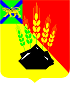 АДМИНИСТРАЦИЯ МИХАЙЛОВСКОГО МУНИЦИПАЛЬНОГО РАЙОНА ПОСТАНОВЛЕНИЕ 
19.01.2021                                              с. Михайловка                                                  № 32-паОб утверждении состава межведомственной антитеррористической комиссии администрации Михайловского муниципального районаНа основании решения межведомственной антитеррористической комиссии администрации Михайловского муниципального района от 19.01.2021 № 1, администрация Михайловского муниципального района ПОСТАНОВЛЯЕТ:1. Утвердить межведомственную антитеррористическую комиссию администрации Михайловского муниципального района в следующем составе:Председатель комиссии Архипов В.В., глава Михайловского муниципального района – глава администрации района;Заместитель председателя комиссии Зубок П.А., первый заместитель главы администрации Михайловского муниципального района;Заместитель председателя комиссии Присакарь П.И., начальник ОМВД России по Михайловскому району, полковник внутренней службы;Секретарь комиссии Таратадзе Э.Б., главный специалист по мобилизационной подготовке администрации Михайловского муниципального района;Члены комиссии: Миколайчук Ю.Л., заместитель главы администрации Михайловского муниципального района;Чепала А.Ф., и.о. заместителя главы администрации Михайловского муниципального района;Мельничук Н.Н., председатель Думы Михайловского муниципального района;Евсеев С.В., начальник полиции ОМВД России по Михайловскому району;Рогачев А.А., оперуполномоченный УФСБ России по Приморскому краю в г. Уссурийске (по согласованию);Легецкий В.А., начальник ОНД и ПР МЧС России по Михайловскому району;Кузнецов И.Ю., военный комиссар Михайловского военного комиссариата;Никитина Л.Г., главный врач КГБУЗ «Михайловская ЦРБ»;Сергутин С.А., начальник Михайловского ЛТЦ ПАО «Ростелеком»;Сивоха Я.А., главный специалист по делам ГО и ЧС администрации Михайловского муниципального района.2. В своей деятельности комиссии руководствоваться Положением о межведомственной антитеррористической комиссии и Регламентом антитеррористической комиссии Михайловского муниципального района, утвержденными постановлением администрации Михайловского муниципального района от 13.11.2017 № 1455-па.3. Муниципальному казенному учреждению «Управление по организационно-техническому обеспечению деятельности администрации Михайловского муниципального района» (Горшков А.П.) разместить данное постановление на официальном сайте администрации Михайловского муниципального района.4. Контроль исполнения данного постановления оставляю за собой.Глава Михайловского муниципального района –Глава администрации района                                                       В.В. Архипов